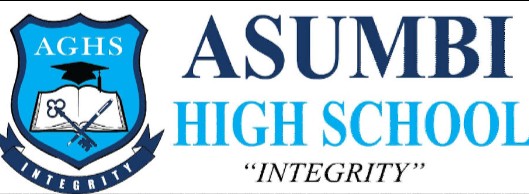                 FORM 4 ENTRANCE EXAMS 2023 MWONGOZO KARATASI YA 2UFAHAMUEleza sifa mbili mbili za wahusika wafuatao;			             (alama 4)KasimMwenye matusiMwenye dharauMwenye majutoBi MwajumaMwenye heshimaMwenye shukraniMsema kweli			(4x1 = 4)Fafanua maovu aliyotenda Kasim kulingana na kifungu. 	           (alama 3)Alifanya mpango na wezi wengine ili kuvunja sefu na kumwibia Bwana Hakimu fedha zake.Alimkaba roho Bwana Hakimu alipokuwa akisali.Alimtusi Bwana MusaAliwadharau wengine kwa kuwaita ghabeni. 						                                    (3x1 = 3)Eleza sababu za Kasim kughairi nia yake. 				   (alama 2)Aligundua kuwa Bwana Hakimu hakuwa babake wa kweli.Hakuona haja ya kudai urithi usiokuwa wake. 						                  (2x1 = 2)Andika methali moja inayofupisha masimulizi haya.			     (alama 1)Fadhila za Punda ni mateke. 							(1x1 = 1)Eleza uhusiano uliopo kati ya Kasim na Bw. Hakimu.			(alama 2)Kasim ni mtoto wa kupanga wa Bwana Hakimu.							                     (1x2 = 2)Eleza maana ya maneno yafuatayo kama yalivyotumika kwenye kifungu;(alama 3)Wamemshabihi - Wamemfanana	(1x1 = 1)Dunia inapomkunjia uso – Watu wanapomshangaa (1x1 = 1)Kutiwa ufunguo wa kufanya hivyo – Kuambiwa aanze/kupewa idhini (1x1 =1)Sarufi	- Alama nusu iondolewe kwa kila kosa la sarufi.Hijai – Alama nusu iondolewe kwa kila kosa la hijai.UFUPISHOMajibu (a) 	 Umuhimu wa nidhamuMwenye nidhamu ni nuru nyumbani hata shuleni.Anakuwa kiongozi wa wote / watu humtegemeaKiatu humpenda.Anajiepusha na shutalma na majanga.Kijumla anastahiwa.Hupata fursa ya kuteuliwa miongoni mwa wengi kwa dhima fulani.							(Hoja 6  1 = alama 6, mtiririko al. 1, jumla alama 7)(c) 	Muhtasari wa aya nne za mwisho.	(i)  mwenye nidhamu hawezi kuhusishwa na majanga hatari.	(ii) ni vyema kujiuliza nidhamu huanzia wapi.	(iii) utovu wa nidhamu hunzia awali ya maisha ya ya mja.	(iv) mtoto anapozaliwa hutegemea miongozo na mielekeo ya watu wazima.	(v) nidhamu au utovu wake huanzia nyumbani hadi shuleni na kupanda hadi kufikia jamii nzima.	(vi) ikiwa sehemu moja itasambaratika hawezi akakamilika kinidhamu.	(vii) mabaya yote ayatendayo duniani hulipwa na mola duniani.	(viii) watovu wa nidhamu huishia kuangamia au kujuta kwa amali zao potovu.	(ix )ni heri kujihidi kwani uhalifu haulipi chochote.MATUMIZI YA LUGHA(a) Andika neno lenye muundo ufuatao: kipasuo sighuna cha ufizi, irabu ya mbele, kati, kikwamizo cha koromeo, irabu ya mbele, kati, nazali ya midomo, irabu ya nyuma.   (alama 1)	tehemu		1/0 (b) Bainisha silabi katika neno: mwananchi.		(alama 1)	mwa-na-n-chi		1/0(c) Ainisha sentensi ifuatayo kwa kuzingatia uamilifu wake.	(alama 1)	Kamwite mkeo.	amri			1/0(d) Andika upya sentensi zifuatazo kwa kuzingatia kauli zilizo mabanoni. (alama 2)	(i) Mama alisoma akapita mtihani. (Geuza iwe katika masharti yasiyowezekana)	Mama angalisoma angalipita mtihani.		1/0	(ii) Sikitu alinunua zawadi. (andika katika wakati uliopo hali timilifu)	Sikitu amekuwa akinunua zawadi.		1/0(e) Bainisha viambishi ngeli vya nomino zifuatazo (alama 2)	(i) karatasi	I-ZI				1/0	(ii) mbatata	I-ZI				1/0(f) Bainisha uamilifu wa kishazi tegemezi katika sentensi ifuatayo	 (alama 2)	Mwanafunzi aliyepewa tuzo alikimbia alipomwona nyoka.	aliyepewa tuzo – kivumishi	alipomwona nyoka – kielezi			2 x 1 = 2(g) Tunga sentensi ukitumia a –unganifu kuonyesha dhana zifuatazo   (alama 2)	(i) umilikajiMf. Shilingi ya Juma imepotea.		1/0	(ii) ainaMf. Nyumba za nyasi hupendeza. 		1/0(h) Andika katika wingi hali ya udogo.  (alama 2)	Fahali huyu aliigonga ndoo hiyo.Vijifahali hivi vilivigonga vijidoo hivyo.		2/0(i) Andika sentensi mbili sahili kutokana na sentensi ifuatayo.		(alama 2)	Mwanafunzi aliyetuzwa jana ataenda mjini.Mwanafunzi alituzwa jana.  Mwanafunzi ataenda mjini. 			2 x 1 = 2(j) Changanua kwa kielelezo matawi.			(alama 3)	Mwangeka na Mwangemi waliadhibiwa na Mwimo Msubili						    SKN							KNN		U		N			T		H		NMwangeka       na 	Mwangemi		waliadhibiwa		na 	Mwimo Msubili (k) Andika upya sentensi zifuatazo ukigeuza neno lililopigwa mstari kuwa kitenzi.  (alama 2)	(i) Wamatangi alimpa talaka mkewe.			Wamatangi alimtaliki mkewe.  1/0	(ii) Wanafunzi wote walipewa zawadi.Wanafunzi wote walizawidiwa.  1/0(l) Kanusha	Amekuwa akimpa bibi pipi.			(alama 1)Hajakuwa akimpa bibi pipi. 1/0(m) Akifisha	tila kwa uchangamfu baba leo somo letu la fasihi lilivutia mno 	(alama 3)Tila: (kwa uchangamfu) Baba, leo somo letu la fasihi lilivutia mno.  ½ x 6 = 3(n) Bainisha chagizo na shamirisho katika sentensi ifuatayo.	(alama 2)	Mama alinunuliwa sukari kwa hundi.mama – shamirisho kitondosukari – shamirisho kipozikwa hundi – chagizo	hundi – shamirisho ala  ½ x 4 = 2(o) Tunga sentensi ukitumia kiunganishi cha kutofautisha.		(alama 1)lakini, ila, isipokuwa, bali, ilhali(p) Weka mkazo katika maneno yafuatayo ili kuibua maana iliyo mabanoni. (alama 2)	(i) barabara (njia)	bara’bara		1/0	(ii) ala (kifaa)‘ala		1/0(q) Ainisha virai katika sentensi ifuatayo			(alama 2)	Wanafunzi wa Kiswahili wataenda Kengeleni Jumamosi ijayowanafunzi wa Kiswahili – kirai nominowa Kiswahili – kirai vumishiwataenda Kengeleni – kirai kitenziKengeleni Jumamosi ijayo – kirai kielezi		½ x 4 = 2 (r) Andika sentensi mseto kutokana na mbili ulizopewa.	(alama 2)	Mwalimu atatuadhibu. Wanafunzi wanapiga kelele darasani.Mwalimu atatuadhibu kwa sababu/ kwa kuwa/ kwa vile wanafunzi wanapiga kelele darasani.(s) Eleza matumizi mawili ya kiambishi ‘a’			(alama 2)Kauli ya kutenda/ kiishioKiambishi ngeli A-WANafsi ya tatu umoja Hali isiyodhihirika 			2 x 1 = 2(t) Tumia KWA katika sentensi kuonyesha:			(alama 2)	(i) sehemu ya kitu kizimaMf. Alikula maembe mawili kwa tatu.   1/0	(ii) sababuMf. Aliadhibiwa kwa kuchelewa shuleni.  1/0(u) Tofautisha maana ya sentensi zifuatazo	(i) Walimu wote ni wazuri.		(alama 1)Kutobakiza/kutosaza  1/0	(ii) Walimu wowote ni wazuri.	(alama 1)Kutobagua  1/0(v) Andika sentensi ifuatayo katika kauli ya kutendesha.	(alama 1)	Mama amemfanya mtoto alie.Mama amemliza mtoto  1/0ISIMUJAMII     							(Hoja 7  1 = alama 7, mtiririko al. 1, jumla alama 8)Ukitolea ushahidi jibu lako, tambulisha sajili ya kifungu hiki. (Al 2)Sajili ya michezo/Sajili ya uwanjani/ Matangazo ya kandanda/kabumbu/mpira wa miguuKuna kutajwa kwa wachezaji na majina yao.                                                                        (Sajili alama 1 , Ushahidi alama 1)Eleza mtindo wa sajili hii kwa kurejelea kifungu.                                          (alama 8)Sentensi fupi fupi. Mfano: Anaenda Kalulu.Kuchanganya ndimi. Kwa mfano, Combination ya Ndovu FC kali sana.Kuhamisha ndimi. Kwa mfano, It’s a foul play.Kuna matumizi ya utohozi wa maneno kama vile, pasi, boliMatumizi ya tashbihi. Mfano: imara kama mwamba, ukali wa wembeKuna mbinu rejeshi kurajelea matukio ya awali. Kwa mfano, ...aliyeifungia timu yake mabao mengi zaidi msimu uliopita. Matumizi ya majina ya lakabu. Mfano TornadoKuna matumizi ya nahau kama vile, piga chenga.Matumizi ya lugha hisishi/nidaa ; Lo!Takriri / uradidi wa maneno. Kwa mfano, anakwenda.Kutumika kwa vifupisho vya maneno kama vile; refa, FC Matumizi ya chuku. Mfano: Mpira ukimwona unaogopa.Uhaishaji wa mpira; unaogopa kwa kumwona mchezaji.Taswira ya uoni; maelezo kuhusu umbile la mchezaji – kimo cha mbilikimo. Au taswira mwendo; mwendo wa wachezaji uwanjani unapoelezwa.Pana matumizi ya misimu ya uwanjani kama vile; mpira unakuwa mwingi.                                                                                                    (Hoja 8x1=8)            Utahini            Makosa 		Sarufi 									½ x 10 = alama5		Hijai  									½ x  6  = alama 3 		Adhibu kila kosa la sarufi na hijai linapotokea